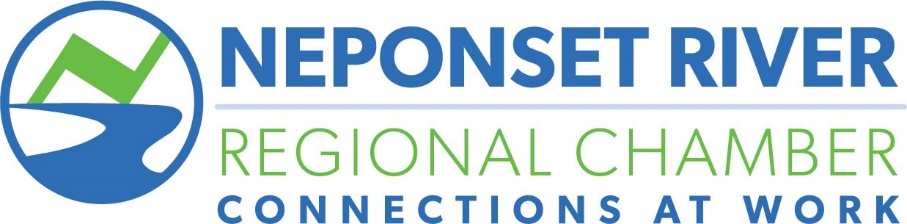 Golf Tournament 2022Over 100 golfers participate annually in the chamber’s golf tournament, which is a great day of golfing and fun.  The tournament is an excellent opportunity to mix and mingle with local business leaders and promote your business. Date:  8:00 AM Monday, August 8, 2022Venue: Brookmeadow Country Club, CantonAnticipated attendance: 80 – 100Tournament Title Sponsor $2,5002 Foursomes4 Lunch Reception Tickets (additional to golfers)Special Tournament Sponsor sign at Hole #1Recognition throughout event and on promotional materialsRecognition on Sponsor BoardLogo with a link to your website on the event listings page on Chamber websiteOpportunity to provide item for golfer goodie bagOpportunity for event on-site set upGold Sponsors: $1,5001 FoursomeTee sign recognitionRecognition on Sponsor BoardRecognition on all marketing materialsLogo with a link to your website on the event listings page on Chamber websiteOpportunity to provide item for golfer goodie bagPutting Contest Sponsor - $1,5001 FoursomeCompany name on signage at the Putting ContestPresent award to winner of the contest with photoLogo placement on all event marketing materialsLogo with a link to your website on the event listings page on Chamber websiteOpportunity to provide item for golfer goodie bagGolf Tournament 2022 (cont.)Lunch Reception Sponsor: $750 (1 available)Logo projected during receptionOpportunity to provide information to each participant2 Tickets to Lunch ReceptionRecognition on Sponsor BoardRecognition on all marketing materialsBreakfast Sponsor: $500 (1 available) Logo projected during receptionOpportunity to provide information to each participant2 Tickets to Lunch ReceptionRecognition on Sponsor BoardRecognition on all marketing materialsHole in One Sponsor - $500Sponsorships is exclusive, only one available Name and/or logo included on event invitationCompany Name & Logo recognition in tournament program Company name on hole-in-one signsCart Sponsor: $500Sign with Logo on each golf cart Recognition on all marketing materialsOpportunity to provide item for golfer goodie bagBeverage Cart Sponsor: $300 Sign with Logo on beverage cart Recognition on all marketing materialsOpportunity to provide item for golfer goodie bagTee Box Sponsor: $300Set up a tent on a tee box to meet golfers and distribute informationOffer a raffle prize to golfersExclusive Tee Sign Sponsor: $17518x24 Full color Tee Sign at assigned hole with Sponsor Logo (only one per hole)Recognition in event programTee Sign Sponsor: $12518x24 Full color Tee Sign at assigned hole with Sponsor LogoRecognition in event program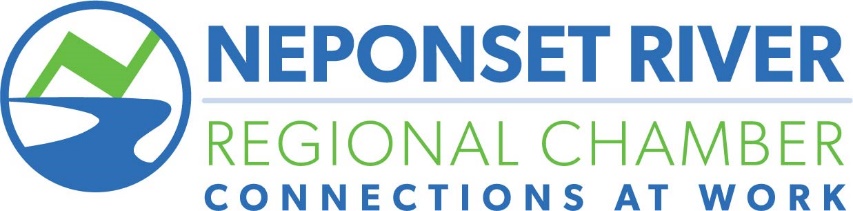 2022 Sponsor Registration FormCompany:_________________________________________________________Address:__________________________________________________________City:_________________________State:________________Zip:____________Contact:__________________________________________________________Phone:___________________________________________________________Email:____________________________________________________________Package or Event to Sponsor:			Level of Sponsorship:1/________________________________      _____________________________2/_______________________________        _____________________________3/_______________________________        _____________________________Method of Payment:Make checks payable to: Neponset River Regional Chamber 83 Morse Street, Suite 6, Norwood, MA 02062Amount of check: __________Or Charge my:  Visa ______ MC ______ Disc ______ Amex ______Card #:____________________________________ Exp. Date: ___________________Amount to charge to credit card: $___________________________ CVV#_________Billing Address:_________________________________________________________ Signature:_______________________________________________Date:___________Signature and payment is a binding confirmation of sponsorship. For more information, or questions, please contact Tom O’Rourke at 781-769-1126 or tom@nrrchamber.com.     